Publicado en  el 30/03/2017 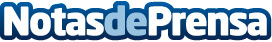 Marevents se suma a la Factoría Cultural Región de MurciaLa colaboración de Marevents, Comunicación y Eventos, significa la ampliación de becas del vivero de industrias culturales y creativas, que ya superan la veintenaDatos de contacto:Nota de prensa publicada en: https://www.notasdeprensa.es/marevents-se-suma-a-la-factoria-cultural Categorias: Murcia http://www.notasdeprensa.es